                 Ballwin Police Department                 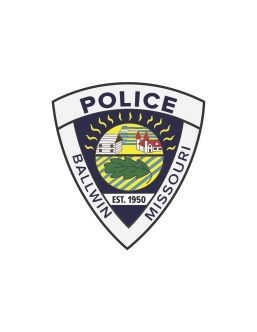 Waiver and Release of LiabilityI (name),___________________________ of (address)_________________________________ within the County of _____________________, in consideration of the risk and injury while participating in STEM in Police Work and as consideration for the right to participate in STEM in Police Work, do hereby release and discharge the City of Ballwin, the Ballwin Police Department, and all their officers and employees, from all liability to me, my employer, my assigns, my heirs, my executors and personal representatives, now and forever, for all loss or damages, in any claim or demands, therefore, on account of injury or other casualty to myself or my property, whether by negligence or otherwise, during such time that I may be in the Ballwin Police Department for the above mentioned purpose, while said officer is officially discharging his/her duties.I further assume all risk of death, injury, loss of damage to my person or property, whether due to negligence or otherwise, and neither myself nor any of my representatives shall have any rights or claim against the City of Ballwin, the Ballwin Police Department, their officers or employees, in respect of or arising out of any such death, injury, loss or damage.I further hereby agree to indemnify and save harmless the City of Ballwin, the Ballwin Police Department, and all of their officers and employees on account of any debt, expense, claim liability or damage by reason of injury to me or damage to my property, whether by negligence or otherwise, while I may be in the Ballwin Police Department or in the company of a Ballwin Police Officer, while said officer is officially discharging his/her duties.						       ________________________________								     Signature          Parent/Guardian Waiver for Minors         I hereby certify that I am the parent or guardian of ________________________________, and do hereby give my consent without reservation to the foregoing on behalf of this individual.  Parent/Guardian Name:  __________________________________Signature:  ______________________________________________Date:  __________________________________________________In the event of an emergency, please contact the following person(s):Emergency Contact Name                         Relationship                                              Telephone #__________________________________________________________________________________________________________________________________________________________________________________________________________________________________________Photo ReleaseI agree, as a participant or parent of a minor participant, to grant full permission to the City of Ballwin to use my photograph, videotape or recording for promotional purposes without obligation or liability to my family.   Yes_______		No_______Signature______________________________________  Date_______________________